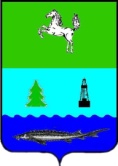 АДМИНИСТРАЦИЯ ЗАВОДСКОГО СЕЛЬСКОГО ПОСЕЛЕНИЯПАРАБЕЛЬСКОГО РАЙОНАТОМСКОЙ ОБЛАСТИРАСПОРЯЖЕНИЕ22.05.2019г.                                                                                                                          №47                                О дальнейшем использовании жилых помещений   В соответствии с Федеральным законом от 6 октября 2003 года № 131-ФЗ « Об общих принципах местного самоуправления в Российской Федерации», постановлением Правительства Российской Федерации от 28 января 20016.№47 «Об утверждении Положения  о признании помещения жилым помещением, жилого помещения непригодным для проживания и многоквартирного дома аварийным и подлежащим сносу или реконструкции», руководствуясь статьей 32 Жилищного кодекса Российской Федерации, на основании заключения межведомственной  комиссии по признанию помещения жилым помещением, жилого помещения непригодным для проживания и многоквартирного дома аварийным и подлежащим сносу.СЧИТАЮ НЕОБХОДИМЫМ:   1.Признать непригодным для проживания жилое  помещения расположенное  по адресу:-п. Белка, ул. Сосновая,.д.8,кв.2.2.Определить срок отселения физических лиц не позднее 31.12. 2023 г.3.Разместить настоящее распоряжение на официальном сайте Администрации Заводского сельского поселения.Глава поселения                                                                                                  С.А. Трифанова